ทะเบียนปราชญ์ชาวบ้าน/ภูมิปัญญาท้องถิ่นตำบลโนนแดง  อำเภอบ้านเขว้า  จังหวัดชัยภูมิบ้านหนองบ่อ  หมู่  ๖แบบบันทึกข้อมูลปราชญ์ชาวบ้าน /ภูมิปัญญาท้องถิ่นจักสาน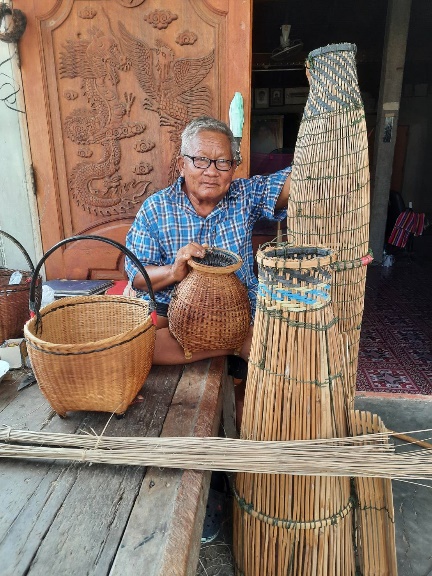 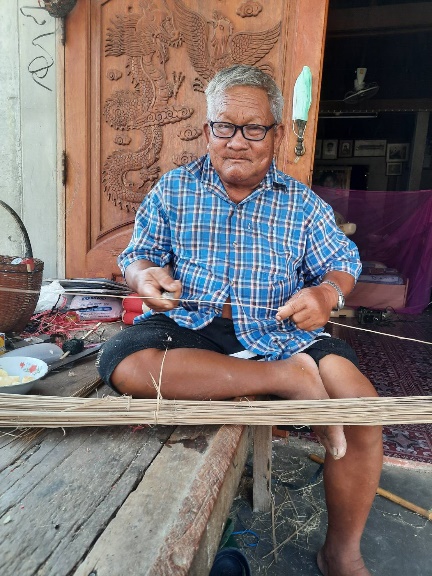 ชื่อ-สกุล 	นายประกอบ  ยวงทอง  (ตากอบ)วัน เดือน ปี ที่เกิด   	-------  พ.ศ.  ๒๔๙๑ สัญชาติ   	ไทย 		ศาสนา  	พุทธที่อยู่ปัจจุบัน  	  เลขที่  ๒๒๕  บ้านหนองบ่อ  หมู่  ๖  ตำบลโนนแดง  อำเภอบ้านเขว้า  จังหวัดชัยภูมิ  หมายเลขโทรศัพท์  	๐๖๑-๔๘๗๓๘๗๕ความสำคัญต่องานวัฒนธรรม    ด้านเกษตรกรรม		      ด้านอุตสาหกรรมและหัตถกรรม	  ด้านการแพทย์ไทย  ด้านการจัดการทรัพยากรธรรมชาติและสิ่งแวดล้อม				  ด้านศิลปกรรม  ด้านภาษาและวรรณกรรม	      ด้านอื่น (ระบุ)                                                                    .ความเชี่ยวชาญเฉพาะด้าน  	จักสาน  ได้แก่  ตะกร้า  ไซ  ข้องใส่ปลาผลงานที่ได้รับการยกย่อง	สามารถประดิษฐ์เครื่องจักสานจากไม้ไผ่  เช่น  ตะกร้า  ไซ  ข้องใส่ปลา  เป็นวิทยากรถ่ายทอดความรู้เรื่องการจักสานจากไม้ไผ่  และเป็นที่เคารพนับถือของคนในชุมชน  อีกทั้งการจักสานยังสามารถสร้างอาชีพและรายได้ให้แก่ครอบครัวบุคคลอ้างอิง		นางรัชนี  จ้อยศรี (ญาติ)หมายเลขโทรศัพท์ 	๐๙๖-๒๒๖๗๙๖๒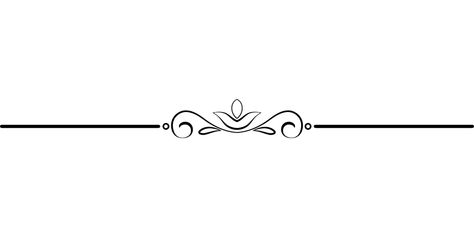 แบบบันทึกข้อมูลปราชญ์ชาวบ้าน /ภูมิปัญญาท้องถิ่นตัดเย็บ/ออกแบบลายผ้า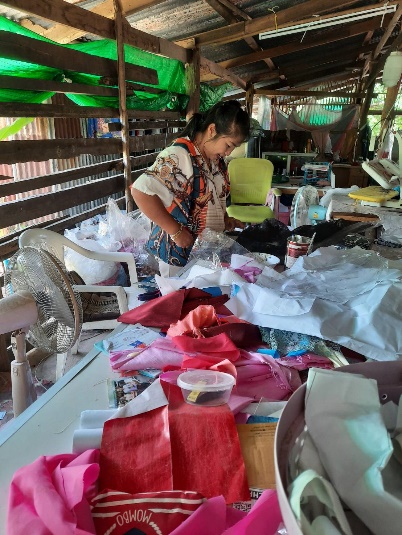 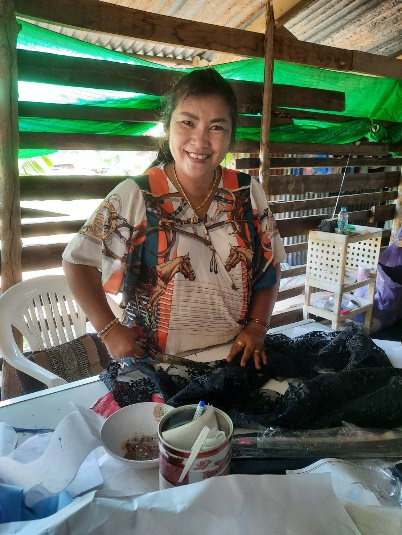 ชื่อ-สกุล 	นางวัลภา  พร้อมสันเทียะ  (ช่างอ้อย)วัน เดือน ปี ที่เกิด   	๑๗  เมษายน  ๒๕๑๓สัญชาติ   	ไทย 		ศาสนา  	พุทธที่อยู่ปัจจุบัน  	   เลขที่  ๑๙๔  บ้านหนองบ่อ  หมู่  ๖  ตำบลโนนแดง  อำเภอบ้านเขว้า  จังหวัดชัยภูมิ  หมายเลขโทรศัพท์  	๐๖๓-๕๓๙๖๖๙๖ความสำคัญต่องานวัฒนธรรม    ด้านเกษตรกรรม		     ด้านอุตสาหกรรมและหัตถกรรม	    	  ด้านการแพทย์ไทย  ด้านการจัดการทรัพยากรธรรมชาติและสิ่งแวดล้อม				  ด้านศิลปกรรม  ด้านภาษาและวรรณกรรม	     ด้านอื่น (ระบุ)                                                                    .ความเชี่ยวชาญเฉพาะด้าน  	ตัดเย็บผ้า  ปักและออกแบบลายผ้าผลงานที่ได้รับการยกย่อง	สามารถประดิษฐ์ตัดเย็บผ้าและออกแบบลายผ้า  วิทยากรให้ความรู้การตัดเย็บและออกแบบลายผ้า  อีกทั้งยังสามารถสร้างอาชีพและรายได้ให้แก่ครอบครัวบุคคลอ้างอิง		นางสิริมา  พงษ์ศรีหมายเลขโทรศัพท์ 	๐๘๐-๖๑๖๔๒๗๒แบบบันทึกข้อมูลปราชญ์ชาวบ้าน /ภูมิปัญญาท้องถิ่นจักสาน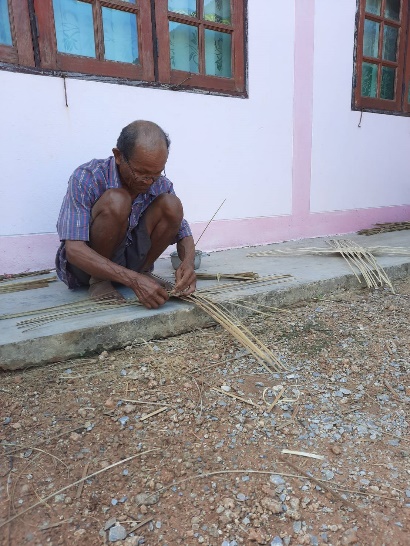 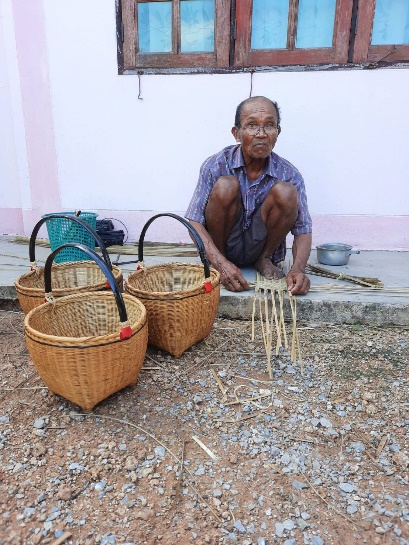 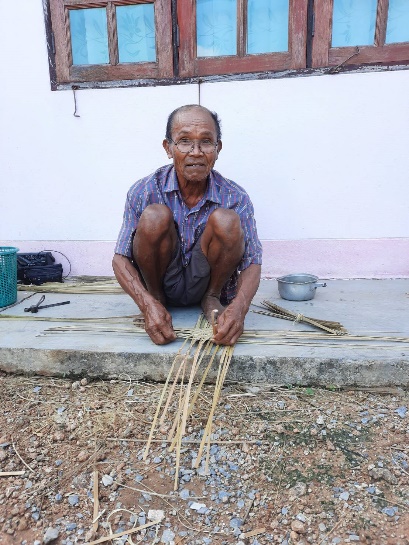 ชื่อ-สกุล 		นายบุญทอง  สมัตชัยวัน เดือน ปี ที่เกิด   	------- พ.ศ.  ๒๕๙๓ สัญชาติ   	ไทย 		ศาสนา  	พุทธที่อยู่ปัจจุบัน      เลขที่  ๘  บ้านหนองบ่อ  หมู่  ๖  ตำบลโนนแดง  อำเภอบ้านเขว้า  จังหวัดชัยภูมิ  หมายเลขโทรศัพท์  	๐๘๕-๖๗๗๕๑๐๔ความสำคัญต่องานวัฒนธรรม    ด้านเกษตรกรรม		      ด้านอุตสาหกรรมและหัตถกรรม	    	  ด้านการแพทย์ไทย  ด้านการจัดการทรัพยากรธรรมชาติและสิ่งแวดล้อม				  ด้านศิลปกรรม  ด้านภาษาและวรรณกรรม	      ด้านอื่น ด้านอื่น (ระบุ)                                                                    .ความเชี่ยวชาญเฉพาะด้าน  	จักสาน  ได้แก่  ตะกร้า  ไซ  ข้องใส่ปลาผลงานที่ได้รับการยกย่อง	สามารถประดิษฐ์เครื่องจักสานจากไม้ไผ่  เช่น  ตะกร้า  ไซ  ข้องใส่ปลา  เป็นวิทยากรถ่ายทอดความรู้เรื่องการจักสานจากไม้ไผ่  และเป็นที่เคารพนับถือของคนในชุมชน  อีกทั้งการจักสานยังสามารถสร้างอาชีพและรายได้ให้แก่ครอบครัวบุคคลอ้างอิง		นายธวัฒน์  สมัตชัย  (บุตร)หมายเลขโทรศัพท์ 	๐๘๖-๒๕๘๗๖๙๙ที่ชื่อ - สกุลบ้านเลขที่ปราชญ์/ภูมิปัญญาท้องถิ่นความสามารถ๑นายประกอบ  ยวงทอง๒๒๕จักสานจากไม้ไผ่ เช่น ตะกร้า ไซ ข้อง๒นางวัลภา  พร้อมสันเทียะ๑๙๔ตัดเย็บเสื้อผ้า/ออกแบบลายผ้า๓นายบุญทอง  สมัตชัย๘จักสานจากไม้ไผ่ เช่น ตะกร้า ไซ ข้อง